Сценарий спортивного праздника"Папа, мама, я - спортивная семья"Форма проведения: Соревнование.Цели и задачи: - воспитание патриотизма,- укрепление здоровья,- воспитание правильного отношения к здоровому образу жизни,- содействие укреплению взаимоотношений в семье.Оборудование: 4 баскетбольных мяча, 4 ракетки для бадминтона, 4 воздушные шары, 4 эстафетные палочки, 4 гимнастических обруча, канат для перетягивания.Ход праздника.Ведущий: Начинаем наш семейный спортивный праздник «Мама, папа, я – спортивная семья», в котором принимают участие наши дети и их любимые родители. Встречаем участников нашего праздника.Звучит спортивный марш, под аплодисменты входят команды – участницы, проходят круг почета по залу и садятся на лавочки.Ведущий: Добро пожаловать, гости дорогие!                   Веселья вам да радости желаем!                   Давно мы вас ждем – поджидаем,                   Праздник без вас не начинаем.Заниматься физкультурой полезно, веселой физкультурой вдвойне. Ведь каждая минута занятий спортом продлевает жизнь человека на один час, а веселым – на два. Сегодня мы собрались вместе, чтобы получить заряд бодрости, блеснуть эрудицией и поболеть за те дружные семьи, которые пришли, чтобы принять участие в наших соревнованиях.Дорогие друзья! Позвольте открыть наш спортивный  праздник « Мама, папа, я – спортивная семья». А сейчас мы хотим представить наших смелых и сильных пап.Папы – (делают шаг вперед)Вот они перед нами – слегка бодрые, местами подтянутые и даже в чем-то непобедимые, а в чем именно – мы узнаем позже (папы встают на свои места).А теперь, наши замечательные мамы.Мамы – (делают шаг вперед)Они всегда в форме. Дают о себе знать постоянные тренировки: плита, бег по магазинам, прополка, стирка, уборка. И даже ежегодные передышки 8 марта не выбивают их из колеи. И мы уверены, что сегодня именно они будут задавать тон своим командам (мамы делают шаг назад).И, наконец, самые маленькие участники соревнований! (дети делают шаг вперед)Это они еще с пеленок долгие годы закаляли постоянными тренировками и объединяли своих родителей в дружескую команду, ставя перед собой все новые задачи: тяжело в учении, легко в бою.Оценивать ваши успехи будет жюри в составе  (представление членов жюри).Представляем вам судейскую коллегию (в составе ……………..). Слово для приветствия предоставляется гостям праздника………………….Конкурс первый:  Представление командыИтак мы начинаем наши забегиВторой конкурс:  В руках баскетбольный мяч по команде «Марш!»  первые бегут до ориентира делают передачу в стену поймать мяч и бежать обратно. Следующий тоже самое. Первые папы, затем бегут дети, завершают эстафету мамы.Третий Конкурс четвертый:  «Не урони» (Провести воздушный шар ракеткой туда и обратно, подбрасывая его вверх, передать эстафету следующему участнику.)Слово жюри.Четвертая эстафета: Эстафета с эстафетной палочкой. Папа – ребенок – мама.Пятый конкурс:  Конкурс для пап – отжимание. Ведущий:  Нашим спортсменам надо отдохнуть. А пока они набираются сил, проведем конкурс для болельщиков (зрителей). Команды садятся на лавочки.Конкурс для болельщиков «Угадай сказку»Ведущий: Я читаю отрывок из сказки, а вы должны сказать, как она называется.«Я от дедушки ушел, я от бабушки ушел…» (Колобок);«Не садись на пенек, не ешь пирожок…» (Маша и медведь);«Не пей, братец, этой водицы – козленочком станешь…» (Сестрица Аленушка и братец Иванушка);«Яблоня, Яблоня, спрячь нас…» (Гуси-лебеди);«Спи, глазок, спи, дугой…» (Хаврошечка);«Лягушечка, лягушечка, отдай мою стрелу…» (Царевна-лягушка);«Козлятушки, ребятушки, отопритеся, отворитеся…» (Волк и семеро козлят);«Чего тебе надобно, старче?» (Сказка о золотой рыбке);«По щучьему веленью, по моему хотенью…» (По щучьему веленью);«Сивка-бурка, вещая каурка, стань передо мной, как лист перед травой…» (Сивка-бурка).Шестой конкурс:  Эстафета с обручами. Бежать круг в руках до ориентира и обратно, надеть на ребенка, затем – мама.Слово жюри.Седьмой конкурс: Бег тараканчиком до ориентира, обратно бегом.  Папа – ребенок – мама.Я вижу вы устали сделаем глубокий вдох и выдох, еще раз вдох и выдох, хорошо дышим. Немножко осталось у нас три эстафеты. Восьмая эстафета:  «Переправа». Мама, папа делают руки в замок. Сажают ребенка на скрепленные руки. По команде «Марш!»  добежать до ориентира и обратно так же. Девятый конкурс: Перетягивание каната всей семьей.И заключительный конкурс: «Ручеек». По команде «Марш!» папа бежит до ориентира обегает его добегает до линии старта берет ребенка за руку, бегут вдвоем до ориетира обегают его бегут обратно, берут маму за руку и бегут до ориентира всей семьей.Ведущий: Прекрасно показали себя участники. Это была наша заключительная эстафета. Слово жюри: Общий итогНАГРАЖДЕНИЕ МЕДАЛЯМИ. ВРУЧЕНИЕ ГРАМОТ КАЖДОЙ СЕМЬЕ.Под аплодисменты  все участники праздника проходят почетный круг по залу в раздевалку.Спортивный праздник:«Мама, папа,я – спортивная семья»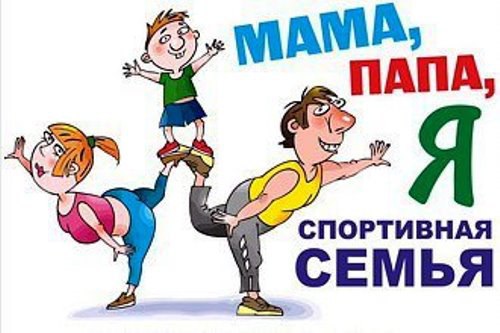 